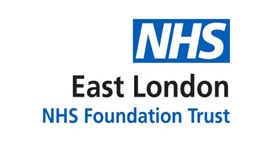 Valproate Prescribing Policy              Version control summary           Table of contentsGlossary1.0	BackgroundValproate is approved in the UK to treat epilepsy and bipolar disorder. It is available in three formulations in the UK: sodium valproate, valproic acid and semisodium valproate. Brands used in the UK include Epilim, Depakote, Convulex, Episenta, Epival, Syonell, Belvo & Dyzantil. It is also sometimes used outside of licence (‘off label’) to treat other conditionsFemalesSince 2018, valproate has been contraindicated in women of childbearing potential unless the conditions of the Pregnancy Prevention Programme (PPP) are followed. This is designed to make sure patients are fully aware of the risks and the need to avoid becoming pregnant.In women who take valproate while pregnant, around 1 in 9 babies (11%) will have a birth defect.  Birth defects seen when mothers take valproate during pregnancy include:-spina bifida (where the bones of the spine do not develop properly)- facial and skull malformations (including cleft lip and palate)- malformations of the limbs, heart, kidney, urinary tract and sexual organsIn women who take valproate while pregnant, about 30-40% of children may have neuro developmental problems, and these disorders can be seriously debilitating and permanent.The effects on development can include:-being late in learning to walk and talk-lower intelligence than other children of the same age-poor speech and language skills- memory problems.Children exposed to valproate in the womb are more likely to have autism (approximately 5 fold) or autistic spectrum disorders (approximately 3 fold) when compared to an unexposed population. There is also some evidence children may be more likely to be at risk of developing attention deficit hyperactivity disorder (ADHD)Males Valproate administration may also impair fertility in men. The MHRA Drug Safety Update (August 2023), suggests an increased risk of neurodevelopmental disorders in children whose fathers took valproate in the 3 months before conception. As a precaution, it has been advised by the MHRA that male patients who are planning a family within the next year, should discuss treatment options with a healthcare professional. Further updates from the MHRA are expected to follow after a re-analysis of the study reviewed.2.0	National Safety/Regulatory MeasuresThe MHRA have published safety and educational materials to support the new regulatory measures announced in the National Patient Safety Alert (NatPSA/2023/013/MHRA) [issued 28th November 2023]. Due to the known significant risk of serious harm to a baby after exposure to valproate in pregnancy, these measures aim to ensure valproate is only used if other treatments are ineffective or not tolerated, and that any use of valproate in women of childbearing potential who cannot be treated with other medicines is in accordance with the Pregnancy Prevention Programme (PPP). Given these and other risks of valproate, these measures also aim to reduce initiation of valproate in patients for whom no other therapeutic options are suitable.The regulatory change in January 2024, for oral valproate medicines, means that:A. Valproate must not be started in new patients (male or female) younger than 55 years, unless TWO SPECIALISTS independently consider and document that there is no other effective or tolerated treatment, or there are compelling reasons that the reproductive risks do not apply.B. At their next annual specialist review, women of childbearing potential and girls should be reviewed using a revised valproate Risk Acknowledgement Form, which will include the need for a second specialist signature if the patient is to continue with valproate and subsequent annual reviews with ONE SPECIALIST unless the patient’s situation changes3.0	Safety and Education Materials (Males and Females)PREVENT (Pregnancy Prevention Programme, PPP) is supported by the following safety and educational materials available from the MHRA online. These are a collection of information and guidance for healthcare professionals and patients on the reproductive risks of valproate and new safety measures introduced to reduce these risks.Healthcare professional MUST access and utilise these appropriately in the process of prescribing and reviewing patients on Valproate and also to ensure compliance with PREVENT (PPP).MHRA Valproate safety measures. Available at https://www.gov.uk/government/collections/valproate-safety-measures#full-publication-update-history [Last update 22 January 2024].Patient guide: Provides those taking valproate (or their parent, caregiver, or responsible person) with information on the risks of valproate in pregnancy and the risks to male patients and what they need to do.Healthcare Professional Guide: Provides updated information for healthcare professionals on the risks of valproate in pregnancy and the risks for male patients, the new conditions for valproate prescribing and key points for patient discussions.Annual Risk Acknowledgement Form (FEMALES): For female patients starting valproate and at annual review. Used to support and record the discussion between the patient and specialist prescriber on the risks associated with valproate in pregnancy and to record the decision of the countersigning specialist.  At subsequent annual reviews only ONE SPECIALIST is required.Risk Acknowledgement Form for male patients starting valproate (MALES): Used to support and record the discussion between the patient and specialist prescriber of the risks associated with valproate in males and to record the decision of the countersigning specialist. This is only to be completed at initiation of valproate. Patient card: Provides key information for female patients receiving valproate on contraception and pregnancy prevention.Pharmacy poster: Provides important actions for pharmacists dispensing valproate to female patients.Warning stickers: To be added to packaging of medicine in exceptional circumstances where the original pack cannot be dispensed.Product Information for valproate medicines (Summary of Product Characteristics, SPC), including the Patient Information LeafletNo one should stop taking valproate without advice from a specialist. This is because epilepsy or bipolar disorder may become worse without treatment, which can be harmful. 4.0 	PREVENT: Pregnancy Prevention Programme (PPP)All Healthcare (Specialist prescribers, General Practitioners and Pharmacists) MUST read the Valproate Health Care Professional Guide to ensure they have a comprehensive understanding of the PREVENT; Pregnancy Prevention Programme (PPP) and their individual roles and responsibilities to ensure compliance. Valproate medicines must NOT be used in women of childbearing potential unless the PREVENT: Pregnancy Prevention Programme (PPP) is in place. The conditions of the PPP must be met even for female patients who are not sexually active unless the prescriber considers that there are compelling reasons to indicate that there is no risk of pregnancy. Please see section ‘Specific Patient Groups’ within this policy which addresses examples of female patients where conditions of the PPP do not need to be fulfilled.Ensure all women and girls of child bearing potential (and their parent, caregiver, or responsible person, if necessary) are fully informed of the risks and the need to avoid exposure to valproate medicines in pregnancy.The PPP is a system of ensuring all female patients of childbearing potential taking valproate medicines:Have been told about, and understand the risks of use in pregnancy and have signed a Risk Acknowledgement Form. Are on effective contraception. As detailed within PREVENT: PPP, at least one effective method of contraception, preferably a highly effective user independent form such as an intra-uterine device or implant or two complementary forms of contraception including a barrier method should be used. See their specialist at least once a year. The PPP incorporates use of the safety and education materials as detailed in the previous section, when valproate is prescribed for a girl (of any age) or women of childbearing potential:In addition, further measures to support from a safety perspective include:smaller medication pack sizes to encourage monthly prescribinga pictogram/warning image on valproate labellinglegislation introduced in 2023 to ensure all patients receive a original pack of valproate with the warnings on the box with exceptions allowed where a risk assessment has been carried out to confirm smaller supplies are appropriate. 5.0 	Valproate Prescribing ChecklistSpecialist prescribers making recommendations for treatment, must always carefully balance the benefits of valproate treatment against the risks. Valproate should only be used when other treatment options have been ineffective, have not been tolerated or would not be tolerated, as judged by an experienced specialist. The following actions must be completed by anyone who prescribes valproate, or who makes a recommendation for valproate to be prescribed, for a particular patient:Access ‘Safety and Education Materials’ (sub-section in this policy) provided by the MHRA online.Read the ‘Healthcare Professional Guide’Provide the patient with the ‘Patient Guide’ Complete the ‘Risk Acknowledgment Form’ via RIO (clear understanding of when a Second Specialist Signatory is required) Second Specialist SignatoryTo check if a Second Specialist Signatory is required to sign the Risk Acknowledgment Form, i.e. that this is a new prescription for valproate in a male or female patient under 55 years of age.Review information provided by the primary prescriber and agree, in their professional opinion that other treatment options have been ineffective, have not been tolerated or would not be tolerated.Assess capacity Assess the patient’s capacity to consent to treatment with valproate and document the outcome of this assessment in the patient’s notes Refer to sub-section ‘Patients who are assessed to lack Capacity’ in this policy Perform serum pregnancy testPerform serum pregnancy test at least 14 days after last possible date on which patient had, or could have had, unprotected sex. For further details in the sub section of this policy ‘Pregnancy Testing’ Note: Valproate is contraindicated for women with bipolar disorder who are pregnant; it must not be prescribed for this group of patients.Contraception ArrangementsThe prescriber must arrange for effective contraception (as defined within the PREVENT: PPP; see the Health Care Professional Guide) for women of childbearing potential before the first prescription is issued. There may be temporary exceptions to this whilst the patient is in an INPATIENT setting, whereby there are safeguards to mitigate against the risk of pregnancy. However, females of child bearing potential must be on effective contraception before being discharged on Valproate. Refer to sub-section ‘Contraception Advice’ within this policy Prescribe folic acid: All women of childbearing potential and girls who are prescribed sodium valproate should also be prescribed folic acid 5mg dailyResources:It is the prescriber’s responsibility to access most recent version of relevant resources to support prescribing of Valproate. Refer to sub-section ‘Resources’ within this policy for potential resources 6.0 	Prescribing Valproate: Second Specialist Signatory Requirement6.1 Initiation Males and Females:Males: Valproate should not be started in male patients aged under 55 years unless two specialists consider and document that there is no other effective or tolerated treatment or the risk of infertility or potential risk of testicular toxicity do not apply.  Females: Valproate should not be used in female patients aged under 55 years unless two specialists (specialist prescriber and countersigning specialist) independently consider and document, in the Risk Acknowledgment Form that there is no other effective or tolerated treatment and the conditions of the PREVENT (Pregnancy Prevention Programme) are fulfilled  or there are compelling reasons that the reproductive risks do not apply.Discontinued /break in treatment: For female patients who have previously been discontinued and/or had a break in treatment, if more than a month has elapsed and Valproate is re-started, this will be considered a new initiation; the Risk Acknowledgement Form will have to be completed with a second specialist signatory. This is to ensure compliance with the PREVENT (PPP) is re-checked.RISK ACKNOWLEDGEMENT FORM must be completed (separate form: males and females) A SECOND SPECIALIST SIGNATORY is required to counter sign Risk Acknowledgment Form. 6.2 Annual Review FEMALESIf an existing patient does NOT already have a previous documented Annual Risk Acknowledgement Form that has been signed by two specialists independently, then the risk acknowledgment form MUST be completed with a Second Specialist SignatoryIf the patient already has a documented Annual Risk Acknowledgement Form signed by two specialists independently, then subsequent annual reviews do not require the countersigning specialist unless the patient’s circumstances have changed.6.3 Second Specialist Signatory Omission – Acceptable Circumstances Other than in emergency situations (as described in subsection ‘Emergency Use of Valproate: Inpatient Setting Only’ of this policy), there are a very limited number of scenarios in which Valproate can be prescribed despite a second specialist signature not being in place, when one would usually be required.  These are:FEMALESPatients who have a permanent reason that they do not have the potential to get pregnant (e.g., post-menopausal patients, post hysterectomy, transgender male to female) do not need to complete the Risk Acknowledgement Form beyond Step 1. Step 1 of the form is  completed by the specialist prescriber if they consider PREVENT (Pregnancy Prevention Programme) is not needed. Consequently the second specialist signatory is not required. This form can be used to support documentation in the medical notes that PREVENT (Pregnancy Prevention Programme) does not apply to this patient.MALESIf the risk of infertility and the potential risk of testicular toxicity does NOT apply (e.g., the patient is permanently infertile), the Second Specialist Signatory is not required, and the specialist prescriber should use the Risk Acknowledgement Form to document the reason and record in the patients notes.	Prescribing Valproate: ELFT Second Specialist Signatory RequirementsThe Primary Prescriber:  must be a Specialist Prescriber (see Glossary)The Second Specialist Signatory: The second specialist must be a doctor working at consultant level who does not have a line management or supervisory function in relation to the primary prescriber.Disagreements: In cases, where the Second Specialist Signatory is in disagreement with the primary prescriber, then an opinion from a different Consultant Psychiatrist from another directorate should be obtained. A full review of the patient’s circumstances would be needed.   SIGNATURE: The details of the second signatory can be added to the risk acknowledgement form by the primary specialist prescriber. A wet ink or electronic signature could introduce delays and is not needed if the second prescriber is identifiable. The second prescriber should be provided with a copy of the Risk Acknowledgment Form. The second specialist must document their decision on the patient’s electronic RIO record if they have verbally agreed to Valproate being prescribed but have not signed the original valproate Risk Acknowledgment Form themselves.8.0 	Community Service Users under the care of ELFTThe information contained within this policy, and the required steps outlined, apply equally to those patients attending outpatient appointments. Prescribing of Valproate would need to be planned in advance to ensure a Second Specialist Signatory can be consulted before and the necessary steps are completed before valproate is prescribed. For patients in primary care who have been ‘discharged’ from the mental health service or are otherwise prescribed valproate for a mental health condition, ELFT community teams MUST accept referrals back into the service for female patients under 55 years who require a yearly review and completion of the Risk Acknowledgement Form. 9.0 	Risk Acknowledgement Form	The Risk Acknowledgement Form is used to support and record:For Females: the prescribing decision and, where applicable, discussion with the patient or their responsible person of the risks associated with the use of valproate during pregnancy and the measures needed to minimise the risks in female patients.For Males: the discussion of risks with male patients aged under 55 years starting treatment with valproate or their responsible person or parents/care givers (if applicable).10.0 	Pregnancy Testing* Pregnancy testing information obtained from: Bastian LA and Brown HL. Clinical manifestations and diagnosis of early pregnancy. From “UpToDate®” clinical resource (Wolters Kluwer), Topic 440, Version 32.0. Topic last updated: 16th March 2023.As with all teratogenic medicines, pregnancy should be excluded before initiation on valproate medicines by a negative plasma pregnancy test, confirmed by a healthcare professional.The aim of pregnancy testing is to provide as much certainty as possible that the service user is not pregnant, before prescribing valproate. Pregnancy testing relies on detection of human chorionic gonadotropin (hCG), which is released after a fertilised egg has implanted into the uterus wall. Implantation normally occurs 6 to 12 days after ovulation. As hCG will not be released until after implantation, there is a delay between the time of fertilisation of an egg and the time at which a pregnancy is detectable. In the early stages after implantation, an hCG serum assay more sensitively detects pregnancy than an hCG urine dip test. Therefore, if there is any possibility that the patient has recently been sexually active, valproate should not be prescribed until:14 days have elapsed since the last possible day on which the patient could have had unprotected sex (for example, this could be 14 days from the point of admission, or 14 days from the last day on which the patient was given unescorted leave from the ward), ANDA negative hCG serum assay has been obtained after this 14 day period has elapsed. For patients who have been admitted and who are already prescribed valproate for mood stabilisation in the community, if there is any possibility that the patient has recently had unprotected sex, valproate should be STOPPED. If clinically appropriate, the drug can be restarted provided that a negative serum hCG test has been obtained a minimum of 14 days after the last possible day on which the patient could have had unprotected sex. For patients who have been admitted and who are already prescribed valproate in the community for the treatment of epilepsy, if there is any possibility that the patient has recently had unprotected sex, the patient’s neurology team must be consulted before stopping the valproate. This consultation should be considered extremely urgent and should occur at the earliest possible opportunity after the patient is admitted. The consultation should involve a thorough discussion about the risks posed by either continuing the valproate or stopping it. Contraception Advice All healthcare professionals MUST consult the current guidance as outlined in the Valproate Healthcare Professional Guide	https://www.gov.uk/government/collections/valproate-safety-measures#full-publication-update-historyThe prescriber must ensure the patient is counselled regarding contraception, and that the patient is capable of complying with the need to use effective contraception, without interruption during the entire duration of treatment with valproateThese patients must be provided with comprehensive information on pregnancy prevention and should be referred for contraceptive advice if they are not using effective contraception.As detailed within PREVENT (Pregnancy Prevention Programme), at least one effective method of contraception, preferably a highly effective user independent form such as an intra-uterine device or implant or two complementary forms of contraception including a barrier method should be used.Individual circumstances should be evaluated in each case when choosing the contraception method with the patient, involving the patient in the discussion to support her engagement and compliance with the chosen measures. Even if she has amenorrhea, she must follow all the advice on effective contraception.NOTE: For patients going into community settings, prescribers MUST ensure effective contraception is prescribed and supplied or effective contraception is in place before proceeding to prescriber and supply Valproate for use in community.  12.0	Patients who are assessed to lack capacityFor patients who are assessed to lack capacity to consent to treatment then prescribing of valproate should be avoided. However, if use of valproate considered to be unavoidable then the following steps will need to be undertaken: A best interest meeting needs to be arranged for all patients without the capacity to make an informed decision:Discuss risks of starting Valproate treatment with the responsible person. The Risk Acknowledgement Form is used to support and document this discussion. For female patients provide the information and advice on highly effective methods of contraception and on the use of valproate during pregnancy to their responsible person and make sure they clearly understand the content.For female patients, the patient’s mental capacity needs to be assessed repeatedly to permit discussions with the patient or carer according to the Pregnancy Prevention Programme as soon as her mental state has sufficiently improved. This may not be possible for those patients who permanently lack mental capacity.If, after thorough consideration of the risks, it is concluded that the patient is to be prescribed valproate then:a clear risk-minimisation plan should be put in place and clearly documented in the patient’s RIO notes. The Risk Acknowledgement Form must be completed by two specialists (primary prescriber and second specialist signatory) The Risk Acknowledgement Form should be used to support and record the prescribing decision and discussion with the patient’s responsible person.For female patients the conditions of PREVENT (PPP) should be fulfilled or if there are compelling reasons that there is no risk of pregnancy, then this MUST be documented on the Risk Acknowledgement Form.13.0	Emergency Use of Valproate: Inpatient Setting Only NOTE: Prescribing without a Pregnancy Prevention Programme in place is contraindicated and represents an unlicensed use of the drug; the MHRA regulation clearly states valproate must no longer be used in any women or girl able to have children unless she has a pregnancy prevention programme in place. In a pregnant woman with a mental disorder detained under the Mental Health Act, Valproate should not be initiated.There may be situations deemed as an ‘emergency’ on inpatient wards where prescribing of Valproate is required before it is practically feasible to complete a Risk Acknowledgment Form countersigned by a Second Specialist Signatory. An example of where this might occur would be admission of a patient with acute or severe mania occurring outside of normal working hours or at a weekend. In such emergency situations the prescriber is permitted to prescribe Valproate on an INPATIENT setting and the following steps should also be taken:Documentation within the patient’s RIO notes to reflect why Valproate has been prescribed and the nature of the emergency. The prescriber should also document on RIO a plan/timeline for completing the Risk Acknowledgement Form 
(the Risk Acknowledgement Form MUST be completed within 72 hours). If such prescribing is outside of working hours, then the on-call pharmacist should be contacted, so they can advise on where to obtain a supply of medication, as Valproate should not be kept as stock medication on any ward. The on-call pharmacist MUST also handover to the directorate pharmacy team to follow up the patient with the clinical team to ensure completion of the Risk Acknowledgment Form. The Risk Acknowledgement Form must be completed fully before a patient is discharged on Valproate or authorised short term leave on Valproate. Given that Valproate is being used for emergency use in severely ill service users, section 17 leave is highly unlikely to be appropriate in any case.	 14.0	Specific Patient Groups  14.1 	FEMALES under 55 years: Permanent absence of pregnancy risk e.g. post-menopausal or post-hysterectomyPatients who have a permanent reason that they do not have the potential to get pregnant (e.g., post-menopausal patients, post hysterectomy, transgender male to female) do not need to complete the Risk Acknowledgement Form beyond Step 1 and consequently the second specialist signatory is not required.This Risk Acknowledgment Form can be used to support documentation in the medical notes that PREVENT (Pregnancy Prevention Programme) does not apply to this patient.It is the responsibility of the clinical team/consultant to definitively confirm a diagnosis of ‘menopause’ and document this clearly within the patient’s RIO notes and also on Step 1 of the risk acknowledgement form.It should not be assumed that the patient has reached menopause based solely on age, due to individual variation.It is important to bear in mind women can experience menopausal symptoms with irregular periods during the peri-menopausal stage, which can last several years. There is still a risk of pregnancy during the premenopausal stage.Please access the most up to date NICE guidelines for reference:
NICE guidelines Menopause: diagnosis and management, NICE guideline [NG23] Published date: November 2015, Last updated December 2019[Accessed January 2024]14.2 	MALES: Risk of infertility and testicular toxicity not applicable e.g. permanent infertility If the risk of infertility and the potential risk of testicular toxicity does NOT apply (e.g., the patient is permanently infertile), the second specialist signatory is not required, and the specialist prescriber should use this form to document the reason and record in the patients notes.14.3 	Pre-MenarcheFemale children who have not yet reached menarche (not started her periods) DO NOT need to fulfil the conditions of PREVENT (Pregnancy Prevention Programme), but they and their responsible person need to be aware of the risks for the future. You should provide a copy of the Patient Guide and remind the responsible person to contact their GP once the female child using valproate experiences their first period. Their GP MUST refer the patient back to the specialist prescriber.This Risk Acknowledgment Form can be used to support documentation in the medical notes that PREVENT (Pregnancy Prevention Programme) does not apply to this patient.Only Step 1 of the Risk Acknowledgement Form needs to be completed and at this stage a Second Specialist Signatory is not required. The form MUST still be completed annually and when the patient reaches menarche, the Risk Acknowledgment Form must be completed fully with a Second Specialist Signatory and the compliance with Pregnancy Prevention Programme will be mandatory.14.4 	Transgender and Non-binary PeopleGuidance within this section has been provided following consultation with transgender and non-binary network representatives from the Trust. A transgender individual is someone whose gender identity is not congruent with the sex they were assigned at birth.  A transgender woman is someone who was assigned the sex of male, but is a woman. A transgender man is someone who was assigned the sex of female, but is a man. The term transgender is often shortened to ‘trans’. The term non binary describes any gender identity which does not fit the male and female binary.Currently there is no specific advice available from the MHRA with regards to valproate prescribing within this cohort of patients, although there are particular challenges associated. The appropriate pathway for individual prescribing decisions (male v female) will depend upon the biological sex assigned at birth and the stage of medical gender transition which has been reached. Patients who present as male but have an intact uterus should be treated as if they were presenting as female for the purposes of pregnancy prevention.Patients who present as female but have the ability to father a child should be treated as if they were presenting as male for the purposes of pregnancy prevention.Prescribers will be required to have individual discussions with patients who have transitioned or are transitioning, or who are non-binary. It is important that prescribers have these discussions, ensuring they respect the patient’s gender identity and their autonomy to make decisions about their own healthcare. For example, ensuring you use the correct name and pronouns. In addition, it may be a difficult experience for those who have transitioned or are transitioning; additional empathy and compassion may be required.Prescribers are advised to read the following resource:Sexual the FSRH CEU Statement: Contraceptive Choices and Sexual Health for Transgender and Non-Binary People, The Faculty of Sexual and Reproductive Healthcare (FSRH) of the Royal College of Obstetricians Gynaecologists, Clinical Effectiveness Unit (CEU), Last Published 1st October 2017. Available at:https://www.fsrh.org/documents/fsrh-ceu-statement-contraceptive-choices-and-sexual-health-for/ [Accessed January 2024]The ELFT Transgender Policy, Last updated April 2021. Available via ELFT intranet.Inclusive care of trans and non-binary patients, BMA, British Medical Association. Last updated March 2022. Available at:https://www.bma.org.uk/advice-and-support/equality-and-diversity-guidance/lgbtplus-equality-in-medicine/inclusive-care-of-trans-and-non-binary-patients[Accessed March 2024]15.0	Actions / Roles and Responsibilities of Health Care ProfessionalsGeneral Practitioners Specialist PrescribersPharmacistsThe above Healthcare Professionals MUST read and refer to the Valproate Healthcare Professional Guide. This guideline clearly outlines the roles and responsibilities of each healthcare professional under ‘Actions for HCPs’ within the Healthcare Professional Guide. 	Please access the Healthcare Professional Guide online via the MHRA’s webpagehttps://www.gov.uk/government/collections/valproate-safety-measures#full-publication-update-history [Last update 22 January 2024].16.0	ELFT Clinical Pharmacist Screening and Authorisation of SupplyDirectorate Lead PharmacistsCo-ordinate checks, to ensure Valproate containing medicines are not kept by any inpatient ward as ‘ward stock’. Co-ordinate reviews of their wards ‘B-LISTs’ to ensure Valproate containing medicines are not listed as a ‘ward stock’ item. Co-ordinate checks to ensure Valproate containing medicines are stocked in the Emergency Drug Cupboard (EDR) for out of hours use, which can be accessed by the Duty Senior Nurse (DSN).Ensure the pharmacy team/ward pharmacists action the weekly PowerBI Valproate report sent to the pharmacy email inbox. This report identifies patients under 55 year who do not have a valid Valproate Risk Acknowledgement Form on the RIO system. Pharmacists must follow up these patients with the clinical team before authorising Valproate medication supply. Clinical PharmacistsAll Pharmacist MUST be well versed with the Valproate Healthcare Professional Guide. This guideline clearly outlines their roles and responsibilities under ‘Actions for HCPs’.Pharmacists should NOT clinically screen and authorise the supply of Valproate unless the Risk Acknowledgment Form has been completed.If the form has not been completed, the clinical team/prescriber should be contacted to complete the form before the pharmacist clinically screens and authorises the medication supply.Exceptions to this would include any emergency prescribing, see the section ‘Emergency Use of Valproate: Inpatient Setting Only’In such emergency circumstances, the pharmacist should check the clinical team have documented emergency use on the patient’s record. The pharmacist should also document on the patient’s record and authorise a maximum 4 day supply of medication. The pharmacist should follow up with the clinical team within 72 hours later to check the form has been completed.If there are issues with non-compliance in completing the Risk Acknowledgment Form as per policy, then a medication incident should be submitted via the Trust’s Incident Reporting System INPHASE and the Directorate Clinical Director should be assigned as the manger to investigate. The Medicines Safety Officer should be informed of the incident reference number.  Clinical Pharmacists and Pharmacy TechniciansValproate containing medicines must not be kept by any inpatient ward as ‘ward stock’.Preferably, supply of valproate containing medicines MUST only be on a named patient basis.However, on occasions where there are multiple patients on the ward prescribed the same Valproate containing medicine and there is limited medication storage, the ward pharmacist/technician may opt to supply Valproate as a ‘non-stock’ item for this period of time.Stock should regularly be reviewed by ward technicians and any old/unwanted Valproate medication on wards must be returned to pharmacy, including ‘non-stock’ supplies if there are no longer multiple patients on the ward prescribed Valproate.17.0	Original Full Pack Dispensing of Valproate Containing MedicinesFollowing a change in regulation, from 11th October 2023, Valproate-containing medicines must be dispensed in the manufacturer’s original full pack. This legislative change has been made to ensure that patients always receive specific safety warnings and pictograms, including a patient card and the Patient Information Leaflet, which are contained in the manufacturer’s original full pack. These materials form a key part of the safety messaging and alert patients to the risks to the unborn baby if valproate-containing medicines are used in pregnancy. 17.1 ELFT Inpatient MedicationSupply during Inpatient stay can be in either original packaging/smaller boxes. However, it is the responsibility of the Clinician and Pharmacy team to ensure that correct supply has been authorised at the point of discharge (see information below).17.2 ELFT Short Term Leave Medication Supply for short term leave (STL) is exempt from original full pack dispensing. ELFT Inpatient dispensary are to supply the exact quantity that has been requested on the STL request. An individual risk assessment does not need to be completed for STL medication dispensed outside of original packaging. In terms of risk mitigation, pharmacy dispensary staff must ensure that Patient Information Leaflets (PILs), Valproate warning stickers with a pictogram (figure 1) and MHRA valproate patient safety cards are provided for all patients, regardless of gender when valproate-containing products are not dispensed in original packs. 17.3 ELFT Discharge Medication Discharge Medication must be supplied in the manufacturer’s original full pack, unless there are exceptional circumstances.17.4 Exceptional circumstances to ELFT Discharge medication:There may be exceptional circumstances where original full pack dispensing is not appropriate and the prescriber may wish to deviate from original full pack dispensing. For Example:Risk to Self-Harm Suicide Monitored dosage systems (MDS) In such circumstances, an individualised risk assessment:The ‘’Valproate pre-dispensing risk assessments form’’ must be completed alongside the Service user (SU)/Service user’s representative on RIO by the Nurse, Pharmacist or Doctor. Note: ‘’The Valproate pre-dispensing risk assessment form’’ is for internal purposes and is independent of Annual Risk Acknowledgement Form (ARAF)The form can be accessed from the Case record menu > Risk Information > Valproate Pre dispensing Risk Assessment Form.The Pharmacist/Technician ordering the supply from ELFT Pharmacy must check that the ‘Valproate pre-dispensing risk assessments form’ has been completed on RIO if they are NOT requesting an order for an original full pack e.g. MDS. They MUST then annotate the Prescription Tracking System with a note that states ‘Exceptional Circumstance’.  17.5 ELFT Inpatient DispensaryAll pharmacy staff involved in the dispensing process of Valproate containing medicines need to read this Policy and be aware of the requirement to dispense discharge medication in original full packs unless it is a STL medication request or exceptional circumstance for discharge medication. In such circumstances, where valproate-containing products are not dispensed in original packs, the pharmacy dispensary staff must ensure that Patient Information Leaflets (PILs), Valproate warning stickers with a pictogram (figure 1) and MHRA valproate patient safety cards are provided for all patients, regardless of gender.Figure 1: Valproate Warning Stickers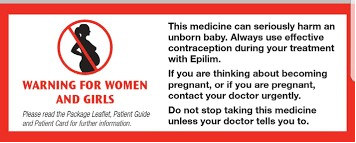 If there is any discrepancy or concern regarding the ‘exceptional circumstance’ status of a discharge medication request or quantity requested, then the screening pharmacist MUST be contacted to clarify the intention.18.00	Incident Reporting Any errors associated with Valproate prescribing/supply/administration must be reported via the Trust’s incident reporting system INPHASE. This includes instances where the Risk Acknowledgement Form has not been completed correctly and medication is supplied without completion of the form in line with this policy.  Incidents associated with incompletion of the Risk Acknowledgement Form should be assigned to the clinical director of that service on the Trust’s Incident Reporting System.19.0	ResourcesIt is the prescriber’s responsibility to ensure that they are accessing the most recently updated version of any resource document accessed below. This is not fully exhaustive list of relevant resources. MHRA ResourcesValproate Safety Measures, MHRA, Last updated 22nd January 2024https://www.gov.uk/government/collections/valproate-safety-measures[Accessed January 2024]National Patient Safety Alert: Valproate: organisations to prepare for new regulatory measures for oversight of prescribing to new patients and existing female patients (NatPSA/2023/013/MHRA), MHRA, Published 28th November 2023https://www.gov.uk/drug-device-alerts/national-patient-safety-alert-valproate-organisations-to-prepare-for-new-regulatory-measures-for-oversight-of-prescribing-to-new-patients-and-existing-female-patients-natpsa-slash-2023-slash-013-slash-mhra[Accessed January 2024]Drug Safety Update, Valproate: re-analysis of study on risks in children of men taking valproate, MHRA, Published 30th August 2023https://www.gov.uk/drug-safety-update/valproate-re-analysis-of-study-on-risks-in-children-of-men-taking-valproate#re-analysis-of-study-examining-risk-in-children-of-men-taking-valproate[Accessed January 2024] Valproate: review of safety data and expert advice on management of risks, Public Assessment Report, MHRA, Published November 2023 https://assets.publishing.service.gov.uk/media/65660310312f400013e5d508/Valproate-report-review-and-expert-advice.pdf[Accessed January 2024] Prescribing valproate to female patients under 18 years of age, British Paediatric Neurology Association and Royal of Paediatrics of Paediatrics and Child Health, Last updated 15th April 2019.[https://www.rcpch.ac.uk/resources/valproate-use-women-girls-childbearing-years-guidance][Accessed January 2024]Guidance Document on Valproate Use in Women and Girls of Childbearing Years On behalf of the Royal College of General Practitioners and Association of British Neurologists and Royal College of Physicians, Version 2, December 9th 2020. Accessed via Royal College of Paediatrics and Child Health.[https://www.rcpch.ac.uk/resources/valproate-use-women-girls-childbearing-years-guidance][Accessed January 2024]FSRH CEU Statement: Contraception for women using known teratogenic drugs or drugs with potential teratogenic effects, Faculty of Sexual and Reproductive Health of the Royal College of Obstetric and Gynaecology, Last updated 14 February 2018. https://www.fsrh.org/documents/fsrh-ceu-statement-contraception-for-women-using-known/[Accessed January 2018]Withdrawal of, and alternatives to, valproate-containing medicines in girls and women of childbearing potential who have a psychiatric illness. Position Statement, Royal College of Psychiatrists. Last Updated December 2018.https://www.rcpsych.ac.uk/docs/default-source/improving-care/better-mh-policy/position-statements/ps04_18.pdf?sfvrsn=799e58b4_2https://www.bap.org.uk/docdetails.php?docID=122[Accessed January 2018]Sexual the FSRH CEU Statement: Contraceptive Choices and Sexual Health for Transgender and Non-Binary People, The Faculty of Sexual and Reproductive Healthcare (FSRH) of the Royal College of Obstetricians Gynaecologists, Clinical Effectiveness Unit (CEU), Last Published 1st October 2017.https://www.fsrh.org/documents/fsrh-ceu-statement-contraceptive-choices-and-sexual-health-for/ [Accessed January 2024]Withdrawal of, and alternatives to, valproate-containing medicines in girls and women of childbearing potential who have a psychiatric illness. Position Statement, December 2018. PS04/18 RCPsych 2018. Royal College of Psychiatrists.https://www.rcpsych.ac.uk/docs/default-source/improving-care/better-mh-policy/position-statements/ps04_18.pdf?sfvrsn=799e58b4_2Version number 1.0Consultation Groups Medicines CommitteeApproved by (Sponsor Group)Medicines CommitteeRatified by:Medicines CommitteeDate ratified:March 2024 Name and Job Title of last author:Medication Safety Officers Chief PharmacistExecutive Director leadChief Medical OfficerImplementation Date April 2024Last Review Date April 2024Next Review date:April 2025Services Applicable toTrustwide√Mental Health and LD Community Health Services Version DateAuthorStatusComment10.0May 2021Indreet Anand Toby Baldwin Ratified by Medicines Committee ARCHIVED DOCUMENT:Protocol for Using Valproate in Women of Childbearing Potential and Girls1.0March 2024Indreet AnandRajesh JethwaRatified by Medicines CommitteeNEW DOCUMENT:Valproate Prescribing PolicyPolicy fully reviewed and re-titled to reflect recent national updates by the MHRA and National Patient Safety Alert (Nov 23), applicable to Males and Females.SectionTopicPage numberGLOSSARY61.0Background72.0National Safety / Regulatory Measures73.0Safety and Education Materials84.0 PREVENT (Pregnancy Prevention Programme)95.0Valproate Prescribing Checklist 96.0Prescribing Valproate: Second Specialist Signatory Requirement116.06.1 Initiation FEMALES AND MALES:6.06.2 Annual Review FEMALES6.06.3 Second Specialist Signatory Omission – Acceptable Circumstances7.0Prescribing Valproate: ELFT Second Specialist Signatory Requirements128.0Community Service Users under the care of ELFT129.0 Risk Acknowledgement Forms1310.0Pregnancy Test1411.0Contraception Advice 1412.0Patients who are assessed to lack capacity1513.0Emergency Use of Valproate: Inpatient Setting Only1614.0Specific Patient Groups  1614.1 FEMALES: Permanent absence of pregnancy risk  e.g. post-     menopausal or post-hysterectomy14.2 MALES: Risk of infertility and testicular toxicity not applicable e.g. permanent infertility14.3 Pre-Menarche14.4 Transgender and Non-binary People15.0Actions / Roles and Responsibilities of Health Care ProfessionalsGeneral Practitioners Specialist PrescribersPharmacists1816.0ELFT Clinical Pharmacist Screening and Authorisation of Supply1817.0Original Full Pack Dispensing of Valproate Containing Medicines1918.0 Incident Reporting2129.0Resources 21New valproate prescriptionRefers to individuals being commenced on valproate for the first time, or when there has been more than 1 month’s break in therapy.Specialist PrescriberPrimary PrescriberExperienced SpecialistFor the purpose of this policy, a ‘specialist prescriber’ within ELFT is defined as, registered medical practitioners who are:working at consultant grade consultant  ORhave attained the MRCPsych qualificationORare approved under Section 12(2) of the Mental Health Act.  Second Specialist Signatory Is the second specialist to countersign the Risk Acknowledgement form after independently considering and documenting on the Risk Acknowledgment Form that there is no other effective or tolerated treatment, or there are compelling reasons that the reproductive risks do not apply.The second specialist must be a doctor working at consultant level who does not have a line management or supervisory function in relation to the primary prescriber.Risk Acknowledgment Form These forms are used to support and record the prescriber decision and the discussion of associated risk(s) with patient and/or their responsible person. The form used for females also outlines conditions of PREVENT: Pregnancy Prevention Programme. Annual Risk Acknowledgement Form, used for female patients starting valproate and at their annual review.Risk Acknowledgement Form for Male patients, used for male patients starting valproate.Responsible Personparent/legal guardian or person capable of giving consent on behalf of patients who are minors or without the capacity to make an informed decision, or a person acknowledging that the treatment is in the best interests of the patient.